                                       		ДНИ КРАСОТЫ В УФЕ 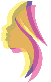 	 IX специализированная выставка 	     	XVII специализированная выставка	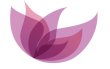     КОСМЕТОЛОГИЯ Professional                                 ЗОЛОТОЙ ГРЕБЕНЬ26-28 апреля 2017										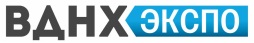 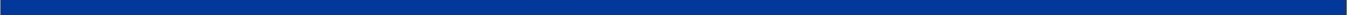  ПРЕСС-РЕЛИЗ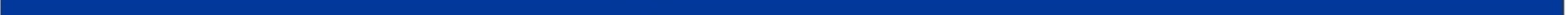 С 26 по 28 апреля  2017 г. в столице Республики Башкортостан пройдут Дни красоты в Уфе, объединяющие специализированные выставки «Косметология Professional» и «Золотой гребень».  Дни красоты в Уфе – специализированные выставки профессиональной косметики и оборудования для салонов и институтов красоты, объединяющие лидеров индустрии красоты. Мероприятие позволяет увидеть последние достижения современной beauty-индустрии, получить теоретические и практические знания в области прикладной эстетики, косметологии, ногтевого сервиса и управлении салонным бизнесом, уловить современные тенденции отрасли и получить конкретные знания и навыки работы в салонной индустрии. Профессиональные обучающие программы для специалистов стали своеобразной визитной карточкой выставок.ДНИ КРАСОТЫ В УФЕ- уникальный экспопроект в республике, отражающий все тенденции развития рынка индустрии красоты;- поддержка выставок профессиональными ведомствами, профильными ассоциациями и общественными организациями;- ежегодное участие более 100 известных фирм и компаний из 17 городов России, которые демонстрируют более 500 брендов beauty-индустрии; - максимальный охват профессионалов салонного бизнеса за 3 дня (косметологи, дерматологи, эстетисты и пластические хирурги; руководители салонов красоты, СПА и косметологических центров, специалисты ногтевого сервиса, парикмахеры, массажисты и стилисты)- уникальная возможность для салонов красоты представить свои услуги, провести презентации, мастер-классы и консультации для жителей города Уфы;- насыщенная деловая и конкурсная программа.ДЕЛОВАЯ И КОНКУРСНАЯ ПРОГРАММАПараллельная программа Дней красоты в Уфе представляет собой своеобразную тенденцию мира красоты и центра формирования дальнейшего развития парфюмерно-косметической отрасли по самым разным направлениям. Организаторы выставок подготовили обширную деловую и шоу-программы: все 3 дня работы выставки в трех конференц-залах на 2-м этаже «ВДНХ-Экспо», на Главной сцене и в Зоне конкурсов будут проходить зрелищные, конкурсы, мастер-классы, обучающие мероприятия для широкого круга специалистов.В рамках работы Дней красоты в Уфе пройдут следующие ключевые мероприятия:Ежегодная научно-практическая конференция «Актуальные аспекты дерматологии и косметологии». Организаторы - Министерство здравоохранения РБ и «Эффективные методики диагностики и коррекции различных дисфункций в медицинской и спортивной практике. Оптимизация работы остеопатов, мануальных терапевтов, спортивных врачей и массажистов». Организатор: РОО «Ассоциация массажистов Республики Башкортостан», а так же Форум косметологов - в режиме нон-стоп будут проходить семинары по косметологии с участием известных специалистов в этой области. Одновременно в рамках Дней красоты в Уфе пройдет Открытый городской конкурс парикмахерского и декоративного искусства «Золотой гребень – Алтын тарак», объединяющий несколько профессиональных конкурсов по направлениям:	Открытый городской конкурс парикмахеров «Золотой гребень-2017».Открытый городской конкурс по маникюру.Открытый городской конкурс по ногтевому сервису (аппаратный педикюр). Открытый городской конкурс визажистов-2017.Открытый городской конкурс по эстетической косметологии-2017.Городской конкурс «Лучший салон красоты по предоставлению косметологической услуги».НОВИНКИ Открытый городской конкурс по перманентному макияжу. Открытый городской конкурс по наращиванию ресниц.Дни красоты в Уфе - выставки «Косметология Professional» и  «Золотой гребень»  - это путеводитель в мире индустрии красоты для профессионалов и всех тех, кто заботится о себе, своей красоте, молодости и здоровье. Будем рады видеть Вас в качестве участника Дней красоты в Уфе!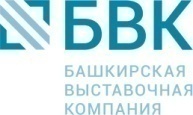 с 26 по 28  апреля 2017 г.  на ВДНХ-ЭКСПО (г. Уфа, ул. Менделеева, 158).(347)246-4202, 246-4200, e-mail: cosmo@bvkexpo.ruОРГАНИЗАТОРЫ:Администрация городского округа  г. Уфа РБ	Башкирская выставочная компанияПОДДЕРЖКА:Министерство здравоохранения РБГосударственный комитет РБ по торговле и защите прав потребителейСоюз парикмахеров и косметологов РБ